Информационный листок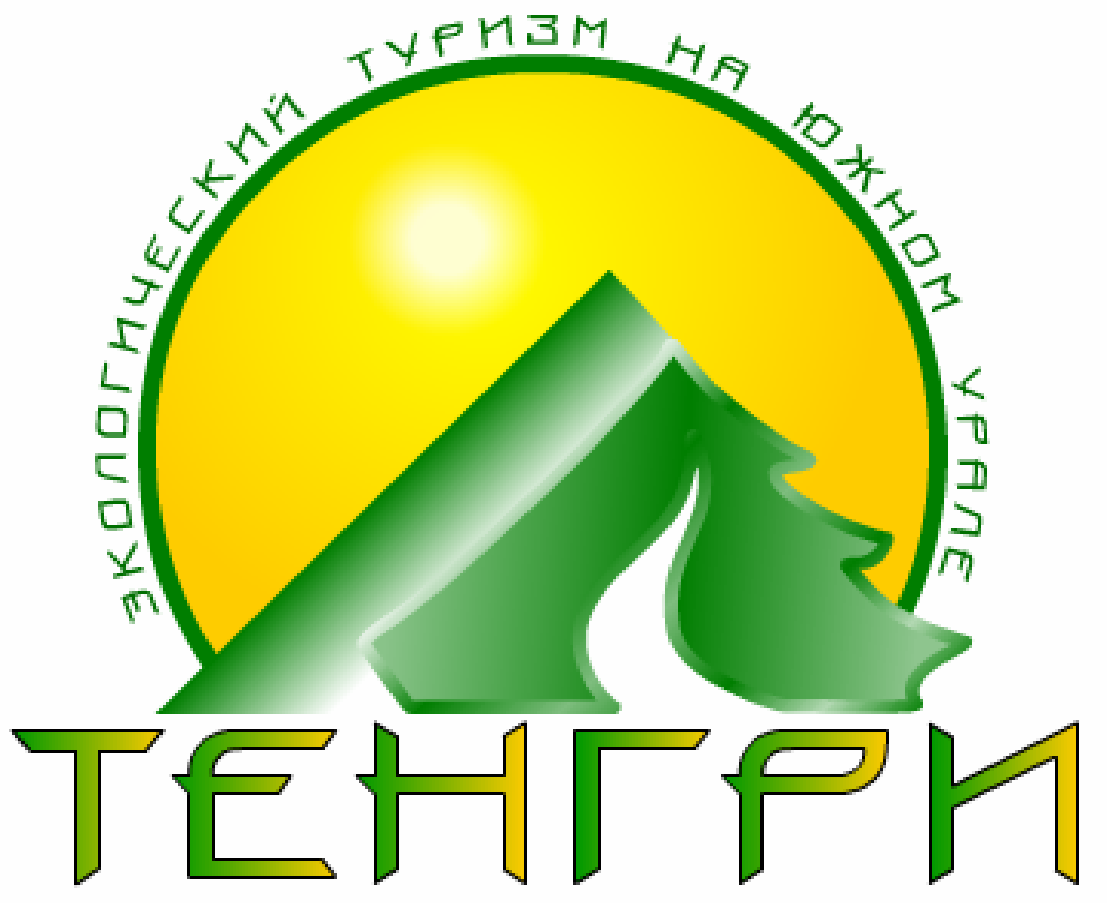 «Толпар – крылатый конь» 5 дней/4 ночи(конно-верховой маршрут)Конный тур проходит в западном предгорье Южного Урала по древней  территории половцев и печенегов, по землям башкирского племени "табын". Тур рассчитан, как для людей без опыта конно-верховой езды, так и для умелых всадников.  Опытные инструктора поделятся навыками общения с лошадьми и основами верховой езды. Для более комфортного прохождения тура на маршруте предусмотрена автомобильная поддержка и оптимальное сочетание   конно-верховых переходов и дневок с радиальными прогулками. *Лицам, нуждающимся в лечении и постоянном врачебном наблюдении, путешествовать по туристским маршрутам не рекомендуется.Маршрут или график движения по маршруту может быть скорректирован на месте, исходя из погодных условий, подготовленности группы и других обстоятельств.Встреча группы: 10.00 местного времени (разница с московским временем +2 часа) в день заезда г. Уфа центральный вход Универмага «УФА» (Проспект Октября, д. 31). Отъезд: в день отъезда организован трансфер в г. Уфа Универмаг «УФА» (к 19:00 по местному времени).Размещение:Турбаза в д. Имендяшево:  комнаты на 8 человек, столовая, кухня. В доме – печное отопление, электричество. Баня «по-белому». Туалет на улице.Турбаза в д. Толпарово: 8 местное размещение в гостевом доме, удобства на улице. Питание: - на турбазе (д. Имендяшево), в гостевом доме (д. Толпарово): трёхразовое, на базе еду готовит повар;  - на маршруте: трехразовое, или по усмотрению группы, пища готовится на костре. Туристы принимают участие в приготовлении еды и дежурстве.Размещение на маршруте:  3, 4-х местные палатки.Сопровождение группы: на маршруте группу (до 15 человек) сопровождают 2 инструктора.Протяженность конных переездов на маршруте: В стоимость включено: 3-х разовое питание, проживание (по программе), аренда снаряжения, лошадей, работа инструкторов, баня, трансфер г.Уфа – д.Толпарово; д.Имендяшево – г.Уфа, внутримаршрутный транспорт,  страховка от несчастного случая на сумму 50000 руб. Возраст туристов: от 18 лет и старше. На маршрут допускаются дети от 16 лет в сопровождении родителей.Предоставляемое снаряжение: Групповое: палатки, коврики, посуда, костровой набор. Личное: спальник со сменным вкладышем. Специальное: упряжь для лошадей.На маршруте организована автомобильная поддержка.Список рекомендуемого личного снаряжения:Повседневный комплект: рюкзак/сумка; рубашка с длинным рукавом, футболка, купальный костюм, нижнее белье, шорты (велосипедки), штаны (лучше шерстяные или х/б), штаны капроновые или х/б, но обязательно плотные (они защитят вас от грязи и колючек), носки х/б, головной убор (спортивная шапочка, панама), кофта или свитер, ветровка, дождевик, сапоги  высокие до колен, кроссовки; предметы личной гигиены. Джинсы лучше не надевать!«Неприкосновенный запас»: рубашка или футболка, запасной комплект нижнего белья, теплые штаны, носки х/б и шерстяные.Для посещения пещеры:  легкая, непромокаемая одежда, фонарь, перчатки, нескользящая обувь!Не забудьте: умывальные принадлежности, личная аптечка, туалетная бумага, нож, средства от укусов насекомых, фонарь.Необходимо иметь с собой личные документы, а также полис обязательного медицинского страхования.Туристам на заметку! Средняя дневная температура +20+25 °С,                     ночью средняя температура + 12+15 градусов. После 15 августа наступает похолодание.
Если Вы моложе 18 лет, пожалуйста, возьмите справку от участкового врача с разрешением участвовать в туристском многодневном походе!Контактные телефоны:Офис в Уфе: (347)216-30-11, Бесплатная линия: 8-800-550-03-02Дни Маршрут1  день10:00: Выезд группы из г. Уфа центральный вход Универмага «УФА» (Проспект Октября, д. 31)Автобусный переезд () до п. Красноусольский; Обзорная  экскурсия в п. Красноусольский;  Краеведческий музей; знакомство со Святыми источниками (минеральной целебной водой); история св. иконы Табынской Божией матери. Автопереезд () в д. Имендяшево. Размещение на турбазе «Табын». Подготовка к маршруту (группа комплектуется снаряжением). Правила поведения на маршруте. Обучение навыкам конно-верховой езды. Баня.   2  день Радиальный конно-верховой выезд до пещеры Победа (Киндерлинская). Конно-верховой  переход  в верховья ручья Сикашты (10 км), туристская стоянка на реке Миндим. Ночёвка в палатках. 3 деньКонно-верховой  переход  через хр. Кырыбужан, в верховья ручья Такаты (20 км), до тур. стоянки «Воскресенка».  Ночёвка в палатках. 4  деньКонно-верховой  переход  через хр. Такаты до д. Толпарово (20 км). Размещение на турбазе в гостевом доме «Артыш». Баня.5 деньРадиальный выезд  в окрестностях д. Толпарово. Осмотр памятника природы - Толпаровские ельники. Автобусное путешествие (200 км)  до г. Уфа. Ориентировочный приезд: к 19:00.